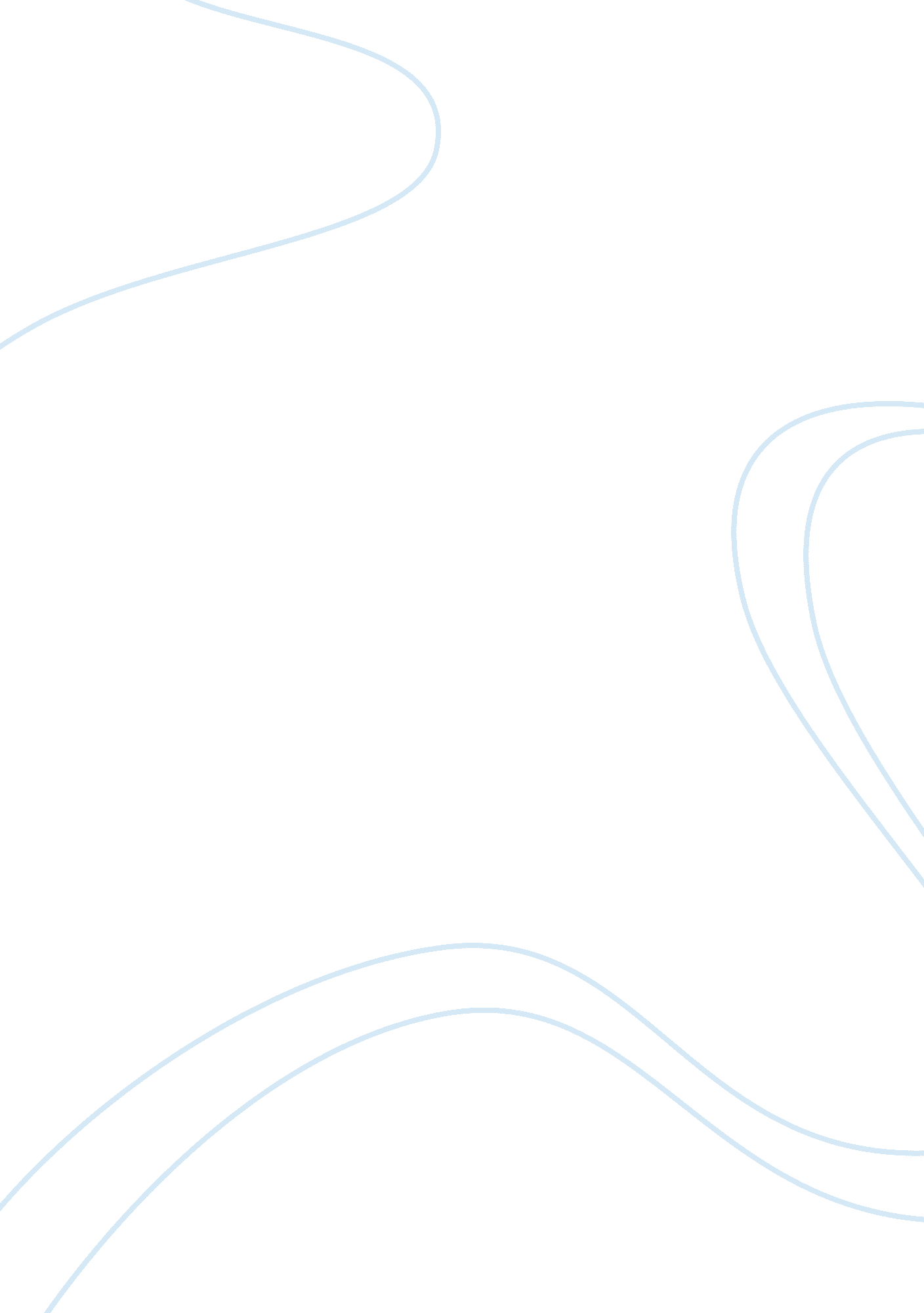 Atandt income reportFinance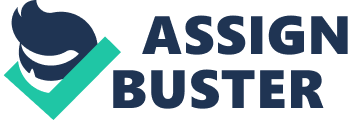 The paper " AT&T Income Report" is an extraordinary example of an assignment on finance and accounting. 
AT&T Company has reported a net income for the fourth quarter of 2009 of $3 billion. This is a 26% increase as compared to the 2008. This has been attributed to the increase in mobile subscribers. The revenue of the company has fallen from $31. 1 to $30. 9 billion. The earnings per share was reported at $0. 51 which met the expectation made by several business analysts. 
According to the company, the increase in income was fueled by broadband and mobile growth. During the fourth quarter, the company added 2. 7 million subscribers. This was the second-best performance that the company has ever achieved. The increase was driven by the fast adoption of products by the apple company like e-readers, iPhone, and netbooks. The mobile operating revenue for the company increased by 7. 6% from $12. 9 billion in the 2008 fourth quarter to $13. 8 billion in 2009 fourth quarter. 
Furthermore, the company activated about 3. 1 million iPhones in the quarter. In the company’s report, it assured its clients that it will offer the best services in iPad. The company has embraced the new innovation by Apple which has planned connectivity on its network. This was a report from John Stankey, the president of AT&T Company. The company has an understood the technical operation of iPad thus will maximize on its usage. 
In addition, the mobile data revenue of AT&T increased by 26. 3% to $3. 9 billion. The company had a solid year, 2009 and led the company to the biggest growth driver. The company is in a good position to provide for the high demand in connectivity of IP data and mobile broadband. Therefore, the company aims at adding vital mobile capacity in 2010. 